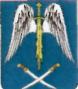 ПроектАДМИНИСТРАЦИИ АРХАНГЕЛЬСКОГО СЕЛЬСКОГО ПОСЕЛЕНИЯТИХОРЕЦКОГО  РАЙОНА  ПОСТАНОВЛЕНИЕот __________                                                                                                                                     № ____станица АрхангельскаяОб утверждении муниципальной программы Архангельского сельского поселения Тихорецкого района «Обеспечение доступности маломобильных граждан к объектам социальной, транспортной, инженерной инфраструктур Архангельского сельского поселения Тихорецкого района»	Руководствуясь Федеральным законом от 24 ноября 1995 года № 181-ФЗ «О социальной защите инвалидов в Российской Федерации», законом Краснодарского края от 27 апреля 2007 года № 1229-КЗ «Об обеспечении беспрепятственного доступа маломобильных граждан к объектам социальной, транспортной и инженерной инфраструктур, информации и связи в Краснодарском крае» и в целях обеспечения беспрепятственного доступа маломобильных граждан Архангельского сельского поселения Тихорецкого района к объектам социальной, транспортной, инженерной инфраструктур,       п о с т а н о в л я ю:	1.Утвердить муниципальную программу Архангельского сельского поселения Тихорецкого района «Обеспечение доступности маломобильных граждан к объектам социальной, транспортной, инженерной инфраструктур Архангельского сельского поселения Тихорецкого района» (прилагается).2.Начальнику общего отдела администрации Архангельского сельского поселения Тихорецкого района (Черемисина А.В.) разместить, настоящее постановление на официальном сайте администрации Архангельского сельского поселения Тихорецкого района в информационно-телекоммуникационной сети «Интернет».3.Контроль за выполнением настоящего постановления оставляю за собой.4. Настоящее постановление вступает в силу со дня его подписания, но не ранее 1 января 2023 года. Глава Архангельского сельскогопоселения Тихорецкого района                                                          Е.М. АбашкинМУНИЦИПАЛЬНАЯ ПРОГРАММА АРХАНГЕЛЬСКОГО СЕЛЬСКОГО ПОСЕЛЕНИЯ ТИХОРЕЦКОГО РАЙОНА«Обеспечение доступности маломобильных граждан к объектам социальной, транспортной, инженерной  инфраструктур Архангельского сельского поселения Тихорецкого района»  ПАСПОРТмуниципальной программы Архангельского сельского поселения Тихорецкого района «Обеспечение доступности маломобильных граждан к объектам социальной, транспортной, инженерной инфраструктур Архангельского сельского поселения Тихорецкого района» 1.Характеристика текущего состояния и прогноз развития соответствующей сферы реализации муниципальной программы.	Проведение комплекса мер по интеграции маломобильных групп населения, в т. ч. инвалидов, в общество – одно из приоритетных направлений социальной политики государства и администрации Архангельского сельского  поселения Тихорецкого района.Безбарьерная среда — гуманная среда обитания: доступность и равные возможности. Что удобно для «инвалидов», то удобно для всех.Инвалиды Архангельского сельского поселения Тихорецкого района составляют особую социальную группу, имеющую собственный социальный статус. Наиболее уязвимыми по характерным особенностям взаимодействия со средой жизнедеятельности являются три основные категории инвалидов: граждане с нарушениями опорно- двигательного аппарата, граждане с нарушениями зрения, граждане с нарушениями слуха.Ключевой проблемой данной категории населения является адаптация к социальной инфраструктуре. Отсутствие пандусов, поручней и подъемников на входах и внутри социально- значимых зданий, неприспособленность жилых помещений, отсутствие специально- оборудованного транспорта- все это и многое другое создает непреодолимую для инвалидов преграду.Маломобильные  граждане составляют 10% от общей численности населения поселения — это инвалиды, граждане, получившие травмы нижних конечностей, с временным или стойким нарушением здоровья, беременные женщины, лица с детьми в возрасте до 3 лет, в том числе с детскими колясками. Общая численность инвалидов в Архангельском сельском поселении Тихорецкого района – 749 чел., что составляет примерно 7 %  от общей численности жителей Архангельского сельского поселения Тихорецкого района.От общего числа инвалидов 104 чел.,- инвалиды I группы, 414 чел.,- инвалиды II группы, 193 чел., - инвалиды III группы, 38 чел. - дети – инвалиды. 	В соответствии с действующим законодательством, глава Архангельского сельского поселения Тихорецкого района, руководители социальных, инженерных, транспортных объектов  должны обеспечить базу для создания условий независимой жизнедеятельности инвалидов, наиболее полной интеграции их в общественную и трудовую деятельность. Поэтому создание адаптированной инфраструктуры в Архангельском сельском поселении крайне необходимо для маломобильных групп населения и требует значительных материальных затрат.2.Цели, задачи и целевые показатели, сроки и этапы реализации муниципальной программы.2.1.Целями муниципальной программы являются:- улучшение качества жизни маломобильных граждан, -создание условий независимой жизнедеятельности, -реализации ими гражданских и политических прав, -наиболее полная интеграция маломобильных граждан в общественную и трудовую деятельность, -восстановление социального статуса инвалидов, -обеспечение беспрепятственного передвижения и доступа маломобильных граждан к объектам социальной, транспортной и инженерной инфраструктур.2.2.Комплексная реализация поставленных целей требует решения следующих задач:-создание условий для свободного и оперативного доступа к информационным ресурсам;- создание без барьерной среды жизнедеятельности для маломобильных граждан, в том числе инвалидов;- обеспечение беспрепятственного передвижения и доступа к жилью, объектам социальной инфраструктуры и месту работы,-социальная реабилитация и интеграция маломобильных групп населения в общество, -формирование организационного и контрольного механизма, обеспечивающего создание условий для преобразования среды жизнедеятельности в доступную для инвалидов и пожилых людей.2.3. Целевые показатели. Целевые показатели муниципальной программы  приведены в таблице 1. Таблица 1.3- показатели рассчитываются согласно приложения № 5 к муниципальной программе.Целевые показатели муниципальной программы рассчитываются по следующим методикам:             2.4.Срок реализации муниципальной программы.   	Сроки реализации муниципальной программы- с 2023г. по 2025 г., этапы реализации не предусмотрены.3.  Перечень мероприятий по реализации программы.Перечень мероприятий по реализации программы приведены в таблице 2.Таблица 2.4. Обоснование ресурсного обеспечения муниципальной программы Архангельского сельского поселения Тихорецкого района «Обеспечение доступности маломобильных граждан к объектам социальной, транспортной, инженерной инфраструктур Архангельского сельского поселения Тихорецкого района»Обоснование ресурсного обеспечения муниципальной программы Архангельского сельского поселения Тихорецкого района «Обеспечение доступности маломобильных граждан к объектам социальной, транспортной, инженерной инфраструктур Архангельского сельского поселения Тихорецкого района» приведено в таблице 3.Таблица 3Объемы ассигнований из местного бюджета, направляемых на финансирование мероприятий муниципальной программы, подлежат ежегодному уточнению при принятии решения Совета Архангельского сельского поселения Тихорецкого района о местном бюджете на очередной финансовый год.5.Методика оценки эффективности реализации муниципальной программы.Методика оценки эффективности реализации муниципальной программы основывается на принципе сопоставления фактически достигнутых значений целевых показателей с их плановыми значениями по результатам отчетного года, а также на оценке степени соответствия затрат запланированному уровню и эффективности использования средств местного бюджета, и проводится в соответствии с постановлением администрации Архангельского  сельского поселения Тихорецкого района от 11 сентября 2014 года №161 «Об утверждении Порядка принятия решения о разработке, формирования, реализации и оценки эффективности реализации муниципальных программ Архангельского сельского поселения Тихорецкого района» (приложения № 7 к Порядку).6. Механизм реализации муниципальной программы и контроль за ее выполнением.Текущее управление муниципальной программой осуществляет ее координатор, который:-обеспечивает разработку муниципальной программы, ее согласование с участниками муниципальной программы;-формирует структуру муниципальной программы и перечень участников муниципальной программы;-организует реализацию муниципальной программы, координацию деятельности участников муниципальной программы;-принимает решение о необходимости внесения в установленном порядке изменений в муниципальную программу;-несет ответственность за достижение целевых показателей муниципальной программы;-осуществляет подготовку предложений по объемам и источникам финансирования реализации муниципальной программы;-разрабатывает формы отчетности, необходимые для осуществления контроля за выполнением муниципальной программы, устанавливает сроки их предоставления;-проводит мониторинг реализации муниципальной программы и анализ отчетности, представляемой участниками муниципальной программы; -ежегодно проводит оценку эффективности реализации муниципальной программы;-готовит ежегодный доклад о ходе реализации муниципальной программы и оценке эффективности ее реализации;-организует информационную и разъяснительную работу, направленную на освещение целей и задач муниципальной программы на официальном сайте;-размещает информацию о ходе реализации и достигнутых результатах муниципальной программы на официальном сайте;-осуществляет иные полномочия, установленные муниципальной программой.Контроль за реализацией муниципальной программы осуществляет администрация Архангельского сельского поселения Тихорецкого района, Совет Архангельского сельского поселения Тихорецкого района.»Глава Архангельского сельскогопоселения Тихорецкого района                                                          Е.М. Абашкин«Приложениек постановлению администрацииАрхангельского сельского поселенияТихорецкого районаот ________________ № _______Координатор программыАдминистрация Архангельского сельского поселения Тихорецкого районаКоординаторы подпрограммНе предусмотренУчастники муниципальной программыАдминистрация Архангельского сельского поселения Тихорецкого районаПодпрограммы муниципальной программыНе предусмотреныВедомственные целевые программыНе предусмотреныЦели муниципальной программы Улучшение качества жизни маломобильных граждан, создание условий независимой жизнедеятельности, реализации ими гражданских и политических прав, наиболее полная интеграция маломобильных граждан в общественную и трудовую деятельность, восстановление социального статуса инвалидов, обеспечение беспрепятственного передвижения и доступа маломобильных граждан к объектам социальной, транспортной и инженерной инфраструктур.Задачи муниципальной программыСовершенствование работы  администрации Архангельского сельского поселения Тихорецкого района по обеспечению беспрепятственного передвижения и доступа маломобильных граждан к объектам социальной, транспортной и инженерной инфраструктур, максимально возможная социальная реабилитация и интеграция маломобильных групп населения в общество, формирование организационного и контрольного механизма, обеспечивающего создание условий для преобразования среды жизнедеятельности в доступную для инвалидов и пожилых людей.Перечень целевых показателей муниципальной программыДоля доступных для инвалидов и других маломобильных групп населения приоритетных объектов социальной, транспортной, инженерной инфраструктуры Этапы и сроки реализации муниципальной программыСрок с 2023г. по 2025 г., этапы реализации не предусмотреныОбъемы бюджетных ассигнований муниципальной программы№ п/пНаименование целевого показателяед. изм.Статус*Значение показателейЗначение показателейЗначение показателей№ п/пНаименование целевого показателяед. изм.Статус*2023год2024 год2025 год12345671.Муниципальная программа Архангельского сельского поселения Тихорецкого района «Обеспечение доступности маломобильных граждан к объектам социальной, транспортной, инженерной инфраструктур Архангельского сельского поселения Тихорецкого района»1.Муниципальная программа Архангельского сельского поселения Тихорецкого района «Обеспечение доступности маломобильных граждан к объектам социальной, транспортной, инженерной инфраструктур Архангельского сельского поселения Тихорецкого района»1.Муниципальная программа Архангельского сельского поселения Тихорецкого района «Обеспечение доступности маломобильных граждан к объектам социальной, транспортной, инженерной инфраструктур Архангельского сельского поселения Тихорецкого района»1.Муниципальная программа Архангельского сельского поселения Тихорецкого района «Обеспечение доступности маломобильных граждан к объектам социальной, транспортной, инженерной инфраструктур Архангельского сельского поселения Тихорецкого района»1.Муниципальная программа Архангельского сельского поселения Тихорецкого района «Обеспечение доступности маломобильных граждан к объектам социальной, транспортной, инженерной инфраструктур Архангельского сельского поселения Тихорецкого района»1.Муниципальная программа Архангельского сельского поселения Тихорецкого района «Обеспечение доступности маломобильных граждан к объектам социальной, транспортной, инженерной инфраструктур Архангельского сельского поселения Тихорецкого района»1.Муниципальная программа Архангельского сельского поселения Тихорецкого района «Обеспечение доступности маломобильных граждан к объектам социальной, транспортной, инженерной инфраструктур Архангельского сельского поселения Тихорецкого района»1.1Количество посещений объектов социальной инфраструктурычел.37888961.2Доля приоритетных социально- значимых объектов, находящихся в муниципальной собственности, частично или полностью оборудованных с целью обеспечения доступности для инвалидов и маломобильных групп населения в общем количестве приоритетных социально- значимых объектов, находящихся в муниципальной собственности.%33441.3Доля инвалидов, положительно оценивающих уровень доступности приоритетных объектов социальной инфраструктуры и услуг в приоритетных сферах жизнедеятельности, в общей численности инвалидов, проживающих в Архангельском сельском поселении Тихорецкого района%3808485№Наименование целевого показателяМетодика расчета целевого показателяИсточник данных для расчета целевого показателяПериодичность расчета целевого показателя1Количество посещений объектов социальной инфраструктурыПоказатель рассчитывается как отношение количества посещений объектов социально- значимых объектов социальной инфраструктуры инвалидами и другими маломобильными группами населения к общему количеству посещений объектов социально- значимых объектов социальной инфраструктуры Расчет значений показателя осуществляется ежеквартально администрацией Архангельского сельского поселения Тихорецкого районаЕжеквартально2Доля приоритетных социально- значимых объектов, находящихся в муниципальной собственности, частично или полностью оборудованных с целью обеспечения доступности для инвалидов и маломобильных групп населения в общем количестве приоритетных социально- значимых объектов, находящихся в муниципальной собственности.Показатель рассчитывается как отношение количества доступных для инвалидов и других маломобильных групп населения приоритетных социально- значимых объектов социальной инфраструктуры к общему количеству приоритетных объектов в муниципальной собственностиРасчет значений показателя осуществляется ежеквартально администрацией Архангельского сельского поселения Тихорецкого районаЕжеквартально3Доля инвалидов, положительно оценивающих уровень доступности приоритетных объектов социальной инфраструктуры и услуг в приоритетных сферах жизнедеятельности, в общей численности инвалидов, проживающих в Архангельском сельском поселении Тихорецкого районаПоказатель рассчитывается как отношение числа опрошенных инвалидов, положительно оценивающих уровень доступности приоритетных объектов социальной инфраструктуры и услуг в приоритетных сферах жизнедеятельности, к общему числу инвалидов, проживающих на территории Архангельского сельского поселения Тихорецкого районаЕжеквартальный отчет администрации Архангельского сельского поселения Тихорецкого района  о результатах проведенного анкетирования по выявлению мнения инвалидов об уровне доступности приоритетных объектов и услуг в приоритетных сферах жизнедеятельности, а также об отношении населения к проблемам инвалидов, проживающих на территории Архангельского сельского поселения Тихорецкого районаЕжеквартально№п/пНаименование мероприятияНаименование мероприятияСтатусГоды реализацииОбъем финансирования, тыс. рублейОбъем финансирования, тыс. рублейОбъем финансирования, тыс. рублейОбъем финансирования, тыс. рублейОбъем финансирования, тыс. рублейНепосредственный результат реализации мероприятияМуниципальный заказчик, главный распорядитель (распорядитель) бюджетных средств, исполнитель№п/пНаименование мероприятияНаименование мероприятияГоды реализациивсего в разрезе источников финансированияв разрезе источников финансированияв разрезе источников финансированияв разрезе источников финансированияНепосредственный результат реализации мероприятияМуниципальный заказчик, главный распорядитель (распорядитель) бюджетных средств, исполнитель№п/пНаименование мероприятияНаименование мероприятияГоды реализациивсего местный бюджеткраевой бюджетфедеральный бюджетвнебюджетные источникиНепосредственный результат реализации мероприятияМуниципальный заказчик, главный распорядитель (распорядитель) бюджетных средств, исполнитель1223456789910ЦельЦельЦельСоздание благоприятных условий для независимой  жизнедеятельности маломобильных граждан, реализации ими гражданских и политических прав, восстановление социального статуса инвалидовСоздание благоприятных условий для независимой  жизнедеятельности маломобильных граждан, реализации ими гражданских и политических прав, восстановление социального статуса инвалидовСоздание благоприятных условий для независимой  жизнедеятельности маломобильных граждан, реализации ими гражданских и политических прав, восстановление социального статуса инвалидовСоздание благоприятных условий для независимой  жизнедеятельности маломобильных граждан, реализации ими гражданских и политических прав, восстановление социального статуса инвалидовСоздание благоприятных условий для независимой  жизнедеятельности маломобильных граждан, реализации ими гражданских и политических прав, восстановление социального статуса инвалидовСоздание благоприятных условий для независимой  жизнедеятельности маломобильных граждан, реализации ими гражданских и политических прав, восстановление социального статуса инвалидовСоздание благоприятных условий для независимой  жизнедеятельности маломобильных граждан, реализации ими гражданских и политических прав, восстановление социального статуса инвалидовСоздание благоприятных условий для независимой  жизнедеятельности маломобильных граждан, реализации ими гражданских и политических прав, восстановление социального статуса инвалидовСоздание благоприятных условий для независимой  жизнедеятельности маломобильных граждан, реализации ими гражданских и политических прав, восстановление социального статуса инвалидов1.Административное здание:- обеспечить знаком доступности для инвалидов;-информационные наклейки.-пиктограммы и знаки доступности,-установка «тревожной» кнопки.Выполнение технического заключения по определению возможности разработки комплекса мероприятий по обеспечению доступности МГН в административное здание.Административное здание:- обеспечить знаком доступности для инвалидов;-информационные наклейки.-пиктограммы и знаки доступности,-установка «тревожной» кнопки.Выполнение технического заключения по определению возможности разработки комплекса мероприятий по обеспечению доступности МГН в административное здание.202315,015,00,00,00,0Приобретение знаков доступности, информационных наклеек для инвалидов для размещения на зданиях муниципальной собственности Архангельского сельского поселения Тихорецкого района Администрация Архангельского сельского поселения Тихорецкого района1.Административное здание:- обеспечить знаком доступности для инвалидов;-информационные наклейки.-пиктограммы и знаки доступности,-установка «тревожной» кнопки.Выполнение технического заключения по определению возможности разработки комплекса мероприятий по обеспечению доступности МГН в административное здание.Административное здание:- обеспечить знаком доступности для инвалидов;-информационные наклейки.-пиктограммы и знаки доступности,-установка «тревожной» кнопки.Выполнение технического заключения по определению возможности разработки комплекса мероприятий по обеспечению доступности МГН в административное здание.20245,05,00,00,00,0Приобретение знаков доступности, информационных наклеек для инвалидов для размещения на зданиях муниципальной собственности Архангельского сельского поселения Тихорецкого района Администрация Архангельского сельского поселения Тихорецкого района1.Административное здание:- обеспечить знаком доступности для инвалидов;-информационные наклейки.-пиктограммы и знаки доступности,-установка «тревожной» кнопки.Выполнение технического заключения по определению возможности разработки комплекса мероприятий по обеспечению доступности МГН в административное здание.Административное здание:- обеспечить знаком доступности для инвалидов;-информационные наклейки.-пиктограммы и знаки доступности,-установка «тревожной» кнопки.Выполнение технического заключения по определению возможности разработки комплекса мероприятий по обеспечению доступности МГН в административное здание.202510,010,00,00,00,0Приобретение знаков доступности, информационных наклеек для инвалидов для размещения на зданиях муниципальной собственности Архангельского сельского поселения Тихорецкого района Администрация Архангельского сельского поселения Тихорецкого района1.Административное здание:- обеспечить знаком доступности для инвалидов;-информационные наклейки.-пиктограммы и знаки доступности,-установка «тревожной» кнопки.Выполнение технического заключения по определению возможности разработки комплекса мероприятий по обеспечению доступности МГН в административное здание.Административное здание:- обеспечить знаком доступности для инвалидов;-информационные наклейки.-пиктограммы и знаки доступности,-установка «тревожной» кнопки.Выполнение технического заключения по определению возможности разработки комплекса мероприятий по обеспечению доступности МГН в административное здание.всего30,030,00,00,00,0Приобретение знаков доступности, информационных наклеек для инвалидов для размещения на зданиях муниципальной собственности Архангельского сельского поселения Тихорецкого района Администрация Архангельского сельского поселения Тихорецкого района2.Обеспечение доступности для маломобильных граждан   наземных пешеходных переходов (обозначенных дорожными знаками и (или) разметкой инженерных сооружений или участок проезжей части для движения пешеходов через дорогу), расположенных на автомобильных дорогах местного значения Архангельского сельского поселения Тихорецкого районаОбеспечение доступности для маломобильных граждан   наземных пешеходных переходов (обозначенных дорожными знаками и (или) разметкой инженерных сооружений или участок проезжей части для движения пешеходов через дорогу), расположенных на автомобильных дорогах местного значения Архангельского сельского поселения Тихорецкого района202315,015,00,00,00,0Оборудование пешеходных переходов для доступности маломобильных гражданАдминистрация Архангельского сельского поселения Тихорецкого района2.Обеспечение доступности для маломобильных граждан   наземных пешеходных переходов (обозначенных дорожными знаками и (или) разметкой инженерных сооружений или участок проезжей части для движения пешеходов через дорогу), расположенных на автомобильных дорогах местного значения Архангельского сельского поселения Тихорецкого районаОбеспечение доступности для маломобильных граждан   наземных пешеходных переходов (обозначенных дорожными знаками и (или) разметкой инженерных сооружений или участок проезжей части для движения пешеходов через дорогу), расположенных на автомобильных дорогах местного значения Архангельского сельского поселения Тихорецкого района20240,00,00,00,00,0Оборудование пешеходных переходов для доступности маломобильных гражданАдминистрация Архангельского сельского поселения Тихорецкого района2.Обеспечение доступности для маломобильных граждан   наземных пешеходных переходов (обозначенных дорожными знаками и (или) разметкой инженерных сооружений или участок проезжей части для движения пешеходов через дорогу), расположенных на автомобильных дорогах местного значения Архангельского сельского поселения Тихорецкого районаОбеспечение доступности для маломобильных граждан   наземных пешеходных переходов (обозначенных дорожными знаками и (или) разметкой инженерных сооружений или участок проезжей части для движения пешеходов через дорогу), расположенных на автомобильных дорогах местного значения Архангельского сельского поселения Тихорецкого района20250,00,00,00,00,0Оборудование пешеходных переходов для доступности маломобильных гражданАдминистрация Архангельского сельского поселения Тихорецкого района2.Обеспечение доступности для маломобильных граждан   наземных пешеходных переходов (обозначенных дорожными знаками и (или) разметкой инженерных сооружений или участок проезжей части для движения пешеходов через дорогу), расположенных на автомобильных дорогах местного значения Архангельского сельского поселения Тихорецкого районаОбеспечение доступности для маломобильных граждан   наземных пешеходных переходов (обозначенных дорожными знаками и (или) разметкой инженерных сооружений или участок проезжей части для движения пешеходов через дорогу), расположенных на автомобильных дорогах местного значения Архангельского сельского поселения Тихорецкого районавсего15,015,00,00,00,0Оборудование пешеходных переходов для доступности маломобильных гражданАдминистрация Архангельского сельского поселения Тихорецкого района3.Предоставление субсидий для поддержки общественно полезных программ общественных объединений, предусматривающих обеспечение комплекса мероприятий по защите законных прав маломобильных граждан (инвалидов) Архангельского сельского поселения Тихорецкого района(выплата материальной помощи председателю Общества инвалидов Архангельского сельского поселения)Предоставление субсидий для поддержки общественно полезных программ общественных объединений, предусматривающих обеспечение комплекса мероприятий по защите законных прав маломобильных граждан (инвалидов) Архангельского сельского поселения Тихорецкого района(выплата материальной помощи председателю Общества инвалидов Архангельского сельского поселения)20230,00,00,00,00,0Поддержка общественных объединений (заключение соглашения с ВОИ)Администрация Архангельского сельского поселения Тихорецкого районаПредоставление субсидий для поддержки общественно полезных программ общественных объединений, предусматривающих обеспечение комплекса мероприятий по защите законных прав маломобильных граждан (инвалидов) Архангельского сельского поселения Тихорецкого района(выплата материальной помощи председателю Общества инвалидов Архангельского сельского поселения)Предоставление субсидий для поддержки общественно полезных программ общественных объединений, предусматривающих обеспечение комплекса мероприятий по защите законных прав маломобильных граждан (инвалидов) Архангельского сельского поселения Тихорецкого района(выплата материальной помощи председателю Общества инвалидов Архангельского сельского поселения)20240,00,00,00,00,0Поддержка общественных объединений (заключение соглашения с ВОИ)Администрация Архангельского сельского поселения Тихорецкого районаПредоставление субсидий для поддержки общественно полезных программ общественных объединений, предусматривающих обеспечение комплекса мероприятий по защите законных прав маломобильных граждан (инвалидов) Архангельского сельского поселения Тихорецкого района(выплата материальной помощи председателю Общества инвалидов Архангельского сельского поселения)Предоставление субсидий для поддержки общественно полезных программ общественных объединений, предусматривающих обеспечение комплекса мероприятий по защите законных прав маломобильных граждан (инвалидов) Архангельского сельского поселения Тихорецкого района(выплата материальной помощи председателю Общества инвалидов Архангельского сельского поселения)20255,05,00,00,00,0Поддержка общественных объединений (заключение соглашения с ВОИ)Администрация Архангельского сельского поселения Тихорецкого районаПредоставление субсидий для поддержки общественно полезных программ общественных объединений, предусматривающих обеспечение комплекса мероприятий по защите законных прав маломобильных граждан (инвалидов) Архангельского сельского поселения Тихорецкого района(выплата материальной помощи председателю Общества инвалидов Архангельского сельского поселения)Предоставление субсидий для поддержки общественно полезных программ общественных объединений, предусматривающих обеспечение комплекса мероприятий по защите законных прав маломобильных граждан (инвалидов) Архангельского сельского поселения Тихорецкого района(выплата материальной помощи председателю Общества инвалидов Архангельского сельского поселения)всего5,05,00,00,00,0Поддержка общественных объединений (заключение соглашения с ВОИ)Администрация Архангельского сельского поселения Тихорецкого районаИтого по программеИтого по программеИтого по программе202320,020,00,00,00,0Итого по программеИтого по программеИтого по программе202415,015,00,00,00,0Итого по программеИтого по программеИтого по программе20255,05,00,00,00,050,050,00,00,00,0Годы реализацииОбъем финансирования, тыс.рублейОбъем финансирования, тыс.рублейОбъем финансирования, тыс.рублейОбъем финансирования, тыс.рублейОбъем финансирования, тыс.рублейГоды реализациивсегоОбъем финансирования (тыс. руб.) в разрезе источников финансированияОбъем финансирования (тыс. руб.) в разрезе источников финансированияОбъем финансирования (тыс. руб.) в разрезе источников финансированияОбъем финансирования (тыс. руб.) в разрезе источников финансированияГоды реализациивсегофедеральныйбюджеткраевой бюджетместный бюджетвнебюджетные источники123456Общий объем финансирования по муниципальной программеОбщий объем финансирования по муниципальной программеОбщий объем финансирования по муниципальной программеОбщий объем финансирования по муниципальной программеОбщий объем финансирования по муниципальной программеОбщий объем финансирования по муниципальной программе202320,00,00,020,00,0202415,00,00,015,00,020255,00,00,05,00,0Всего по муниципальной программе50,00,00,050,00,0